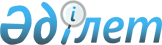 По вопросу изучения возможности и целесообразности заключения соглашения о зоне свободной торговли в рамках совместной исследовательской группы между государствами-членами Таможенного союза и Социалистической Республикой ВьетнамРешение Совета Евразийской экономической комиссии от 20 июня 2012 года № 51

      Совет Евразийской экономической комиссии решил:



      1. Принять к сведению информацию о ходе подготовки проекта доклада совместной исследовательской группы между государствами-членами Таможенного союза и Социалистической Республикой Вьетнам (далее - СИГ) по вопросу изучения возможности и целесообразности заключения соглашения о зоне свободной торговли и проекта согласованных подходов.



      2. Коллегии Евразийской экономической комиссии совместно со Сторонами провести согласование проекта доклада СИГ.



      3. Коллегии Евразийской экономической комиссии представить для рассмотрения на очередное заседание Совета Евразийской экономической комиссии проект согласованных подходов.      Члены Совета Евразийской экономической комиссии:
					© 2012. РГП на ПХВ «Институт законодательства и правовой информации Республики Казахстан» Министерства юстиции Республики Казахстан
				От Республики

Беларусь

С. РумасОт Республики

Казахстан

К. КелимбетовОт Российской

Федерации

И. Шувалов